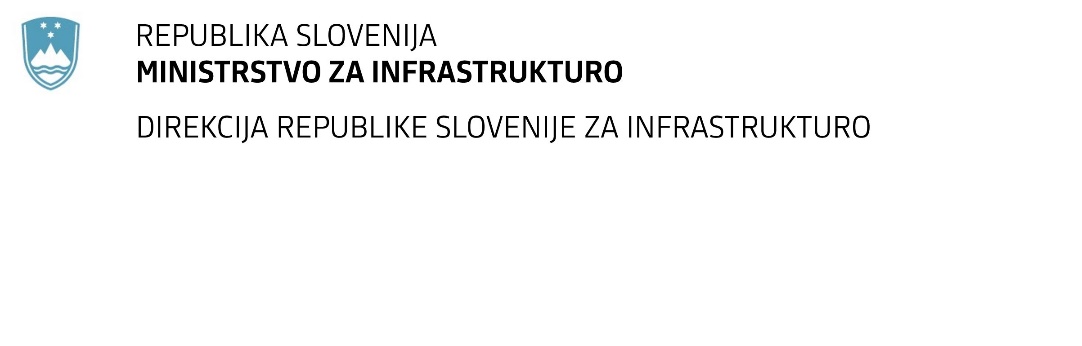 SPREMEMBA RAZPISNE DOKUMENTACIJE za oddajo javnega naročila JN000459/2021-B01 - A-17/21, datum objave: 28.01.2021    Obvestilo o spremembi razpisne dokumentacije je objavljeno na "Portalu javnih naročil" in na naročnikovi spletni strani. Na naročnikovi spletni strani je priložen čistopis spremenjenega dokumenta. Obrazložitev sprememb:Spremembe so sestavni del razpisne dokumentacije in jih je potrebno upoštevati pri pripravi ponudbe.Številka: 43001-352/2020-04oznaka naročila:A-17/21 S   Datum:02.03.2021MFERAC:2431-20-401261/0Izvajanje konzultantskih storitev pri realizaciji investicij na državnih cestah za časovno obdobje 2021-2026Spremeni se priloga k Vzorcu pogodbe – »Menična izjava za dobro izvedbo del« tako, da se doda stavek, ki se glasi:Direkcija Republike Slovenije za infrastrukturo, Tržaška 19, 1000 Ljubljana, lahko predloži menico v izplačilo najkasneje do…………………. (datum veljavnosti menice).Spremeni se 2. odstavek 7. člena Vzorca pogodbe tako, da se doda nova tretja alineja, ki se glasi:če izvajalec dokaže, da je zamuda iz sfere tretje osebe in izvajalec niti z aktivnim ravnanjem ne bi mogel zagotoviti odprave zamude.V Obrazcu za sklop »Projekt OKOLJE« se spremeni Izjava o zagotovljenih tehničnih in kadrovskih zmogljivostih sklop »projekt OKOLJE« v drugem odstavku, tako da se izloči navedbo kadrov, ki niso del projektne skupine in se pravilno glasi:Izjavljamo, da bodo imeli vodja projektne skupine (S-01) strokovnjak za gradnje in projektno dokumentacijo (S-04) in strokovnjak za premoženjsko pravne zadeve (S-9) in strokovnjak za prostorsko dokumentacijo (S-07) ves čas trajanja pogodbe na voljo prenosne računalnike in dostop do mobilnega interneta (dostop do elektronske pošte,....), tudi izven prostorov ponudnika.V točki 3.2.3.2.3. Navodil za pripravo ponudbe se zamenjata drugi in tretji odstavek, ki se pravilno glasitaStrokovnjak za javna naročila (S-05), strokovnjak za geodezijo (S-06) ter strokovnjak za prostorsko dokumentacijo (oznaka funkcije S-07) lahko delo opravljajo sočasno pri treh sklopih. Strokovnjak za investicijsko dokumentacijo (oznaka funkcije S-09) lahko sočasno delo opravlja pri dveh sklopih. Strokovnjak za prometno varnost (oznaka funkcije S-11) lahko sočasno opravljajo delo pri vseh sedmih sklopih. Vsi ostali strokovnjaki so lahko imenovani le pri enem sklopu. V kolikor en strokovnjak izpolnjuje pogoje za strokovnjaka za okolje za obremenitev s hrupom (S-08/HRUP) in strokovnjaka za okolje za onesnaženost zraka (S-08/ZRAK) lahko pri sklopu opravlja delo za oba strokovnjaka. Vsi ostali strokovnjaki lahko nastopajo le v eni izmed vlog.V točki 3.2.3.2.1. Navodil za pripravo ponudbe se zamenja drugi odstavek, ki se pravilno glasi:Strokovnjak za javna naročila (S-05), strokovnjak za geodezijo (S-06), strokovnjak za prostorsko dokumentacijo (S-07) in strokovnjak za okolje (oznaka funkcije S-08) lahko delo opravljajo sočasno pri treh sklopih.